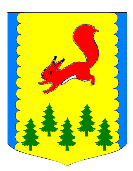 КРАСНОЯРСКИЙ КРАЙАДМИНИСТРАЦИЯ ПИРОВСКОГО МУНИЦИПАЛЬНОГО ОКРУГАПОСТАНОВЛЕНИЕВ соответствии с пунктом 2 статьи 11 Федерального закона от 02.03.2007 № 25-ФЗ «О муниципальной службе в Российской Федерации», на основании ст. 11 Устава Пировского муниципального округа, ПОСТАНОВЛЯЮ:		1. Утвердить Положение о порядке предварительного уведомления муниципальными служащими представителя нанимателя (работодателя) о намерении выполнять иную оплачиваемую работу  в администрации Пировского муниципального округа, согласно приложению.	2. Контроль за исполнением настоящего постановления возложить на первого заместителя главы округа Ивченко С.С..	3.Постановление вступает в силу с момента официального опубликования в районной газете «Заря».Приложениек постановлению администрации Пировского муниципального округа от 29 января 2021 №51-пПоложение о порядке предварительного уведомления муниципальными служащими представителя нанимателя (работодателя) о намерении выполнять иную оплачиваемую работу в администрации Пировского муниципального округа1. Настоящее Положение определяет порядок предварительного уведомления муниципальными служащими администрации Пировского муниципального округа (далее – муниципальные служащие) представителя нанимателя (работодателя) о намерении выполнять иную оплачиваемую работу в Пировском муниципальном округе.2. Под иной оплачиваемой работой для целей настоящего Положения понимается любая работа (в том числе научная, творческая, преподавательская и т.д.) муниципального служащего на условиях трудового договора по совместительству или гражданско-правового договора в коммерческих либо некоммерческих организациях, а также с физическими лицами на возмездной основе.3. Предварительное уведомление представителя нанимателя (работодателя) о намерении выполнять иную оплачиваемую работу (далее – уведомление) составляется муниципальным служащим в письменном виде по форме согласно приложению 1 к настоящему Положению.4. В уведомлении указываются следующие сведения об иной оплачиваемой работе:основание выполнения иной оплачиваемой работы (трудовой договор, гражданско-правовой договор);наименование, адрес организации или фамилия, имя и отчество физического лица, с которыми будет заключен (заключен) договор о выполнении иной оплачиваемой работы;должность (при наличии), основные обязанности при выполнении иной оплачиваемой работы или содержание выполняемых работ (оказываемых услуг); дата начала работы, срок выполнения иной оплачиваемой работы или период, в течение которого планируется ее выполнение.Уведомление заверяется личной подписью муниципального служащего с указанием даты составления уведомления.5. Уведомление представляется муниципальным служащим в отношении каждого случая выполнения иной оплачиваемой работы.6. Уведомление представляется муниципальным служащим не позднее чем за 10 дней до начала выполнения данной деятельности.7. Уведомление в адрес Руководителя администрации Пировского муниципального округа представляется муниципальным служащим в администрацию Пировского муниципального округа.8. Уведомление регистрируется в день его поступления в журнале регистрации уведомлений по форме согласно приложению 2 к настоящему Положению.Муниципальному служащему по его просьбе выдается копия уведомления (с отметкой о регистрации) под роспись в журнале регистрации уведомлений.9. Уведомление подлежит рассмотрению представителем нанимателя (работодателем) в срок не позднее 3 рабочих дней со дня регистрации уведомления.10. В случае изменения характера, места или условий выполнения муниципальным служащим иной оплачиваемой работы муниципальный служащий обязан уведомить представителя нанимателя (работодателя) о каждом таком изменении в сроки и порядке, установленные настоящим Положением.В случае заключения нового договора о выполнении иной оплачиваемой работы (в том числе в связи с истечением срока предыдущего договора) муниципальный служащий уведомляет представителя нанимателя (работодателя) повторно.11. Предварительное уведомление представителя нанимателя (работодателя) о намерении выполнять иную оплачиваемую работу является должностной обязанностью муниципального служащего.12. Выполнение муниципальным служащим иной оплачиваемой работы должно осуществляться в свободное от основной работы время с соблюдением запретов и ограничений, связанных с прохождением муниципальной службы.13. Выполнение муниципальным служащим иной оплачиваемой работы не должно приводить к конфликту интересов или возможности возникновения конфликта интересов при исполнении должностных обязанностей.Приложение 1к Положению о порядке предварительного уведомления муниципальными служащими представителя  нанимателя (работодателя)  о намерении выполнять иную оплачиваемую работуПировском муниципальном округе                                       Представителю нанимателя (работодателя)                                      _____________________________________                                                                                              (инициалы, фамилия)                                     от __________________________________                                                                                                 (наименование должности)                                          _____________________________________                                                                                                (фамилия, имя, отчество)УВЕДОМЛЕНИЕо намерении выполнять иную оплачиваемую работуВ соответствии с частью 2 статьи 11 Федерального закона от 02.03.2007 № 25-ФЗ «О муниципальной службе в Российской Федерации» уведомляю о намерении выполнять иную оплачиваемую работу  _____________________________________________________________(основание выполнения иной оплачиваемой работы (трудовой договор, гражданско-правовой договор)) ______________________________________________________________(полное наименование организации, адрес (юридический и фактический адрес  (если адреса совпадают, то указать только юридический адрес)), либо сведения  о работодателе – физическом лице, с которым будет заключен (заключен) договор о выполнении иной  оплачиваемой работы)__________________________________________________________________(должность (при наличии), основные обязанности при выполнении иной оплачиваемой работы или содержание выполняемых работ (оказываемых услуг)__________________________________________________________________ (дата начала работы, срок выполнения иной оплачиваемой работы или период, в течение которого планируется ее выполнение)Выполнение указанной оплачиваемой работы будет осуществляться в свободное от муниципальной службы время и не повлечет возникновения конфликта интересов или возможности возникновения конфликта интересов при исполнении должностных обязанностей по замещаемой мной должности.При осуществлении указанной деятельности обязуюсь исполнять требования, установленные законодательством Российской Федерации и Красноярского края о муниципальной службе и противодействии коррупции, соблюдать порядок работы со служебной информацией в наименование органа местного самоуправления.________________/_______________________________/______________ (подпись)                                               (инициалы, фамилия)                                                (дата)регистрационный № ________ от    «__» ____________ 20__ г.Дата регистрации уведомления                           «__» ___________ 20__ г.________________________________________                    _________________________     (подпись лица, зарегистрировавшего                                                                                        (расшифровка подписи)                        уведомление)                                                                Приложение 2к Положению о порядке предварительного уведомления муниципальными служащими представителя  нанимателя (работодателя)  о намерении выполнять иную оплачиваемую работув наименование муниципальногообразованияЖУРНАЛрегистрации уведомлений о намерении выполнять иную оплачиваемую работу29 января 2021гс.Пировское№51-пОб утверждении Положения о порядке предварительного уведомления муниципальными служащими представителя нанимателя (работодателя) о намерении выполнять иную оплачиваемую работу в администрации Пировского муниципального округаГлава Пировского муниципального округаА.И.ЕвсеевНомеррегистрации уведомленияДатарегистрации уведомленияФ.И.О., должность муниципального служащего, представившего уведомлениеКраткое содержание уведомления (вид деятельности)Наименование организации, где осуществляется иная оплачиваемая работа, адрес данной организацииСрок выполнения иной оплачиваемой работыДолжность, Ф.И.О., подпись муниципального служащего, зарегистрировавшего уведомление